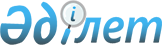 О внесении изменений в приказ Министра по инвестициям и развитию Республики Казахстан от 27 декабря 2018 года № 935 "Об утверждении Правил проведения аттестации, переаттестации и отзыва сертификатов поверителей средств измерений, а также квалификационных требований к ним"Приказ и.о. Министра торговли и интеграции Республики Казахстан от 18 января 2023 года № 15-НҚ. Зарегистрирован в Министерстве юстиции Республики Казахстан 20 января 2023 года № 31737
      Примечание ИЗПИ!
      Порядок введения в действие см. п. 4.
      ПРИКАЗЫВАЮ:
      1. Внести в приказ Министра по инвестициям и развитию Республики Казахстан от 27 декабря 2018 года № 935 "Об утверждении Правил проведения аттестации, переаттестации и отзыва сертификатов поверителей средств измерений, а также квалификационных требований к ним" (зарегистрирован в Реестре государственной регистрации нормативных правовых актов под № 18086), следующие изменения:
      в Правилах проведения аттестации, переаттестации и отзыва сертификатов поверителей средств измерений, а также квалификационных требований к ним, утвержденных указанным приказом:
      пункт 5 изложить в следующей редакции:
      "5. Для переаттестации поверителя документы представляются в ГНМЦ до истечения срока действия ранее выданного сертификата, но не ранее чем за два месяца.";
      подпункт 5) пункта 6 изложить в следующей редакции:
      "5) документы, подтверждающие стаж работы в области обеспечения единства измерений не менее двух лет в соответствии с подпунктами 1)-9) статьи 35 Трудового кодекса Республики Казахстан, за исключением кандидатов, имеющих высшее техническое образование;";
      пункт 7 изложить в следующей редакции:
      "7. Для переаттестации поверителей направляется комплект документов согласно пункту 6 настоящих Правил, за исключением подпунктов 3), 5) и 6).
      При представлении документов на переаттестацию не позднее шести месяцев после истечения срока действия сертификата прохождение стажировки по заявленному виду измерений не требуется.".
      2. Комитету технического регулирования и метрологии Министерства торговли и интеграции Республики Казахстан в установленном законодательством порядке обеспечить:
      1) государственную регистрацию настоящего приказа в Министерстве юстиции Республики Казахстан;
      2) размещение настоящего приказа на интернет-ресурсе Министерства торговли и интеграции Республики Казахстан.
      3. Контроль за исполнением настоящего приказа возложить на курирующего вице-министра торговли и интеграции Республики Казахстан.
      4. Настоящий приказ вводится в действие по истечении шестидесяти календарных дней после дня его первого официального опубликования.
					© 2012. РГП на ПХВ «Институт законодательства и правовой информации Республики Казахстан» Министерства юстиции Республики Казахстан
				
      Исполняющий обязанностиМинистра торговли и интеграцииРеспублики Казахстан 

А. Шаккалиев
